桐庐县林业水利局招聘编外工作人员拟聘用人员名单公示点击：157 次     添加日期：2020-12-09      [ 打印 ]  [ 收藏 ]  [ 关闭 ]根据《桐庐县林业水利局公开招聘编外工作人员公告》的要求，通过公开报名、资格审查、面试、体检和考察等程序，现将5名拟聘用人员名单予以公示，具体名单如下：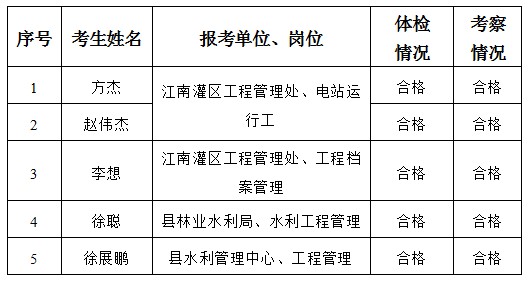 